9.00 – 9.30		Tea, Coffee and Registration9.30 – 11.00	Working with uncertainty in the Doctor Patient relationship                            A view from Neurology:                             Prof Jon Stone, Consultant Neurologist, Edinburgh                            A view from Psychiatry:                             Dr Chris Bass, Consultant Liaison Psychiatrist, John Radcliffe Hospital,                                Oxford11.00 – 11.30	Tea & Coffee Break11.30 – 12.30	Panel: Regional Collaboration in Liaison Psychiatry: time for a new                              model?                            Dr Robby Steel, Consultant Liaison Psychiatrist, Royal Infirmary of                               Edinburgh                            Dr Michael Gotz, Consultant Liaison Psychiatrist, Forth Valley Royal                             Hospital                            Dr Amanda Cotton, Clinical Director (Psychiatry), NHS Borders	12.30 – 13.30	Lunch13.30 – 14.00 	Faculty Business meeting14:00 - 15:15      The Consultant Liaison Psychiatrist: Conductor or Soloist?                            Dr Siobhan MacHale, Consultant Liaison Psychiatrist Beaumont Hospital, &                              Senior Lecturer RCSI15.15 – 15.30	Tea & Coffee Break15.30 – 16.15	Working effectively with Physicians in cases of complex Eating                                 Disorder                            Dr Jane Morris, Consultant Psychiatrist, Royal Cornhill Hospital, Aberdeen                            Lead Clinician, North of Scotland Managed Clinical Network for Eating                               Disorders16:15 - 16:45      Concluding Discussion16.45		         Close Royal College of Psychiatrists in ScotlandFaculty of Liaison Psychiatry ConferenceFriday, 1 March 2019Playfair Hall, Surgeon’s Quarter, Edinburgh 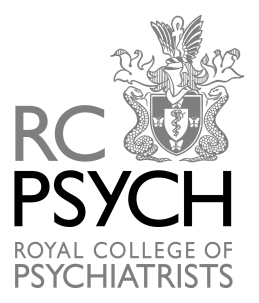 